§1375.  Qualifications1.  Fire sprinkler system contractor.  The commissioner shall issue a fire sprinkler system contractor license to any person who retains, either by employment or contract, at least one certified responsible managing supervisor.  A certified responsible managing supervisor may also be a fire sprinkler system contractor.[PL 1997, c. 728, §35 (AMD).]2.  Certification of responsible managing supervisor.  The commissioner shall issue a responsible managing supervisor certificate to any person who:A.  Is certified by the National Institute for the Certification in Engineering Technologies at Level III for fire protection automatic sprinkler systems layout;  [PL 1989, c. 247, §§2, 4 (NEW).]B.  Is licensed by the State as a professional engineer and has 5 years experience in the field of fire protection, mechanical, piping or related engineering fields; or  [PL 1989, c. 247, §§2, 4 (NEW).]C.  If applying prior to July 1, 1995, has 5 years prior experience in the planning or installation of fire sprinkler systems in the United States if the applicant provides a sworn statement of reference from 3 individuals as to the applicant's experience and is approved by the Fire Sprinkler Advisory Council created in section 1381.  [PL 1989, c. 247, §§2, 4 (NEW).][PL 1997, c. 728, §35 (AMD).]3.  Inspection technician.  The commissioner shall issue an inspection technician registration to any person who demonstrates an understanding of fire sprinkler system planning, installation and maintenance sufficient to determine whether a fire sprinkler system is in proper operating condition.[PL 1997, c. 728, §35 (AMD).]SECTION HISTORYPL 1989, c. 247, §§2,4 (NEW). PL 1997, c. 728, §35 (AMD). The State of Maine claims a copyright in its codified statutes. If you intend to republish this material, we require that you include the following disclaimer in your publication:All copyrights and other rights to statutory text are reserved by the State of Maine. The text included in this publication reflects changes made through the First Regular and Frist Special Session of the 131st Maine Legislature and is current through November 1, 2023
                    . The text is subject to change without notice. It is a version that has not been officially certified by the Secretary of State. Refer to the Maine Revised Statutes Annotated and supplements for certified text.
                The Office of the Revisor of Statutes also requests that you send us one copy of any statutory publication you may produce. Our goal is not to restrict publishing activity, but to keep track of who is publishing what, to identify any needless duplication and to preserve the State's copyright rights.PLEASE NOTE: The Revisor's Office cannot perform research for or provide legal advice or interpretation of Maine law to the public. If you need legal assistance, please contact a qualified attorney.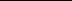 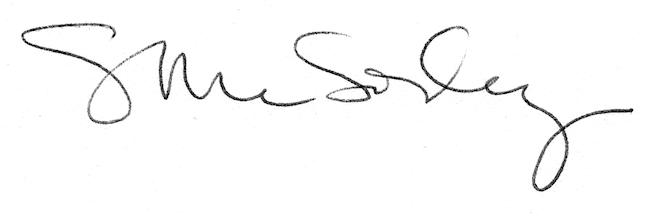 